EMEI CHACARAS ACARAIATIVIDADES PARA TURMAS DO JARDIM ISEMANA DE 28/06 A 02/07/2021ROTEIRO SEMANAL SEGUNDA-FEIRA 28/06 CONTEÚDO: DIVERSIDADE CULTURAL.OBJETIVO: RECONHECER AS DIFERENÇAS E SEMELHANÇAS ENTRE AS PESSOAS;RESPEITAR AS CARACTERÍSTICAS DE CADA UM.ATIVIDADE: ASSISTIR O VÍDEO: “POVO BRASILEIRO” LINK: https://www.youtube.com/watch?v=BUsJFsz8GQY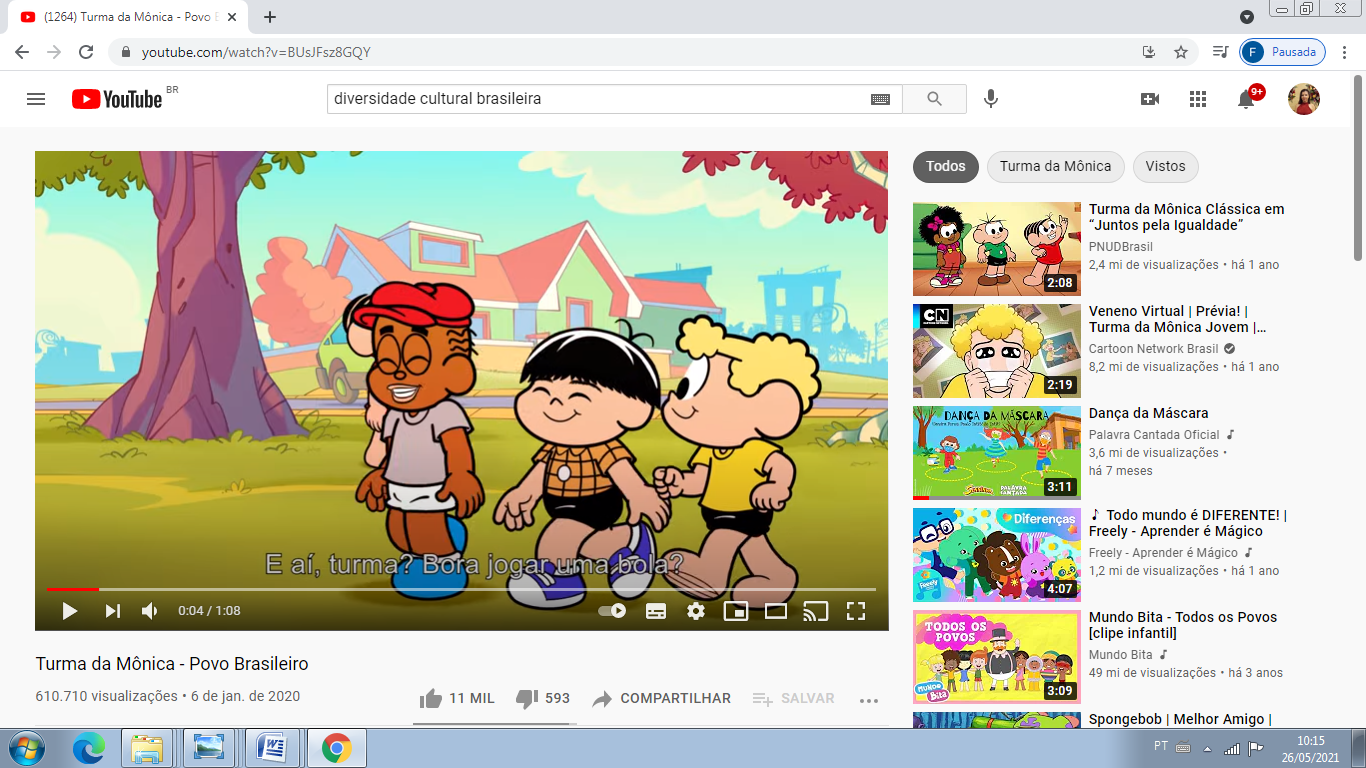 PASSO 1:  APÓS ASSISTIR O VÍDEO COM A CRIANÇA, PERGUNTE O QUE ELA ENTENDEU DO VÍDEO, LOGO EM SEGUIDA, EXPLIQUE QUE O POVO BRASILEIRO É FORMADO PELA MISTURA DE OUTROS POVOS. PASSO 2:   COM AJUDA DE UM ADULTO, PEGUE UMA FOLHA DE SULFITE, CANETINHAS OU GIZ DE CERA E FAÇA UMA DESENHO BEM BONITO PARA ILUSTRAR O QUE VOCÊ ENTENDEU DO VÍDEO.  TERÇA-FEIRA 29/06 CONTEÚDO: HIGIENE.OBJETIVO: COMPREENDER A IMPORTÂNCIA DOS HÁBITOS HIÊNICOS.APROPRIAR-SE DE HÁBITOS REGULARES DE HIGIENE PESSOAL.ATIVIDADE: ASSISTIR O VÍDEO: “ESCOVAR OS DENTES” LINK: https://www.youtube.com/watch?v=QiApJQ5CsoQ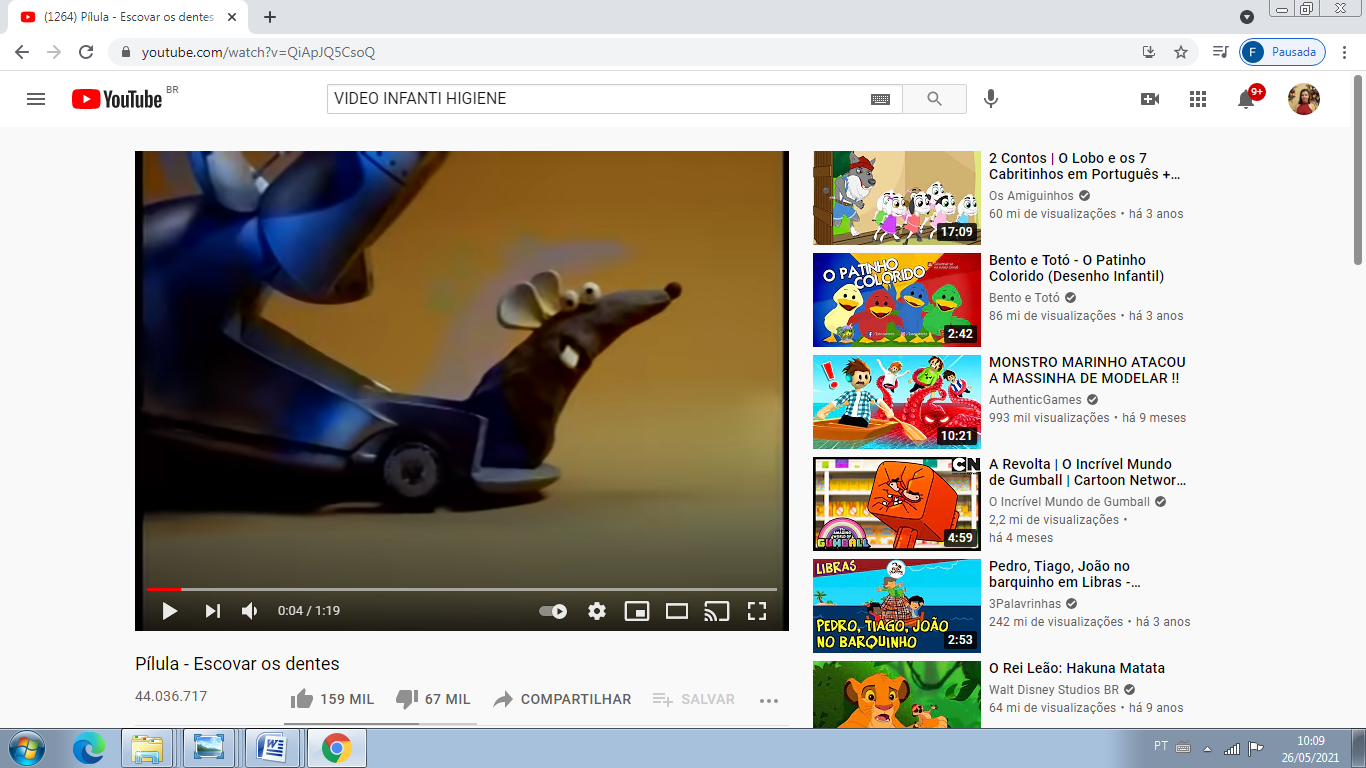 PASSO 1:  APÓS ASSISTIR O VÍDEO COM A CRIANÇA, CONVERSE COM ELA SOBRE OS HÁBITOS DE HIGIENE, FALE DA IMPORTÂNCIA DE LAVAR AS MÃOS ANTES DAS REFEIÇÕES, TOMAR BANHO, ESCOVAR OS DENTES ETC. PASSO 2:  APÓS CONVERSAR COM A CRIANÇA, DISPONIBILIZE TESOURA SEM PONTA, REVISTAS, JORNAIS OU OUTRO MATERIAL IMPRESSO QUE ESTIVER DISPONIVEL EM CASA. EM SEGUIDA, PEÇA A CRIANÇA QUE PROCURE E RECORTE IMAGENS DE PRODUTOS USADOS DURANTE A HIGIENE PESSOAL, (SABONETE, SHAMPOOL, CONTONETE, ESCOVA DE DENTES, ETC.) DEPOIS COLE EM UMA FOLHA DE SULFITE OU QUALQUER OUTRO PAPEL QUE TENHA EM CASA. TIRE FOTO E ENVIE PARA A PROFESSORA.QUARTA-FEIRA 30/06CONTEÚDO: NÚMEROS 1 A 10.OBJETIVO: RECONHECER OS NUMERAIS DE 1 A 10ORALIZAR SEQUÊNCIA NUMÉRICA.ATIVIDADE: ASSISTIR O VÍDEO “MUSICA DOS NUMEROS”LINK: https://www.youtube.com/watch?v=MipLKD8zXL0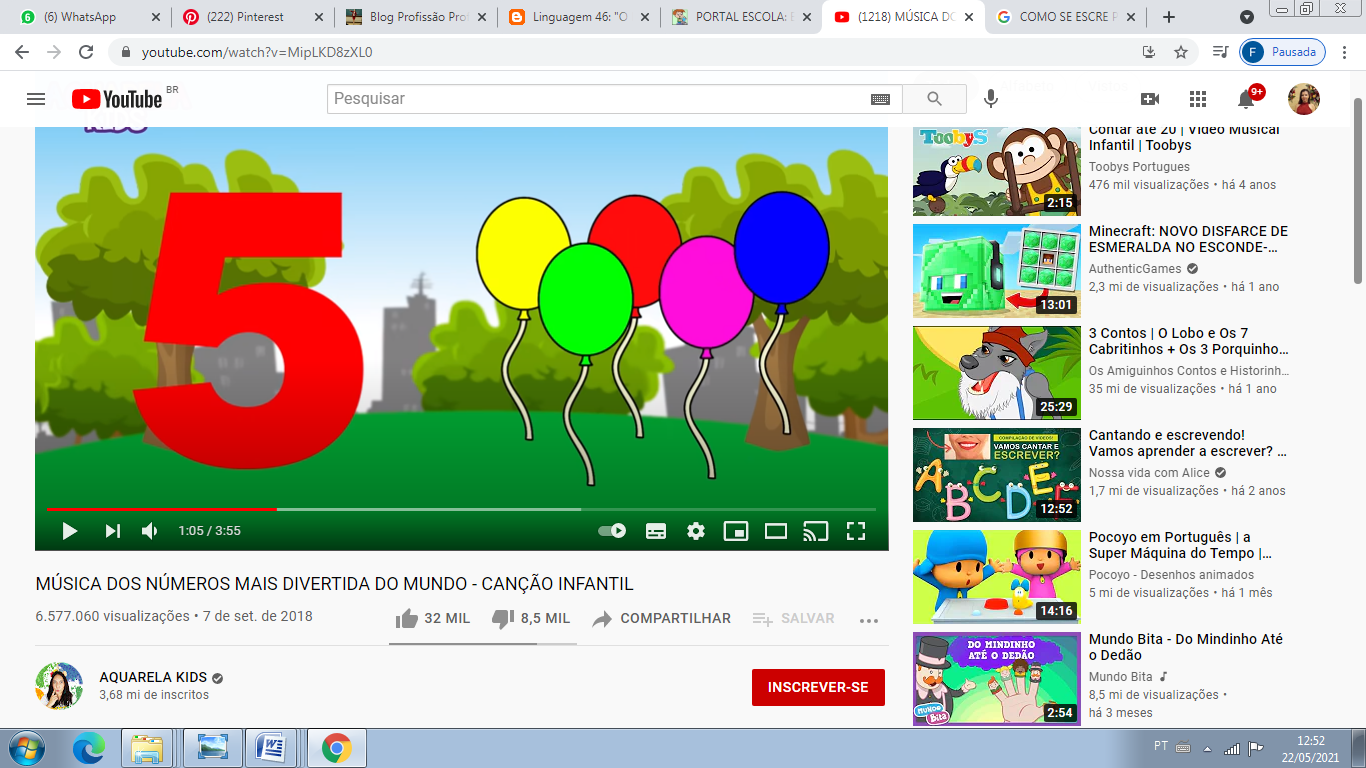 PASSO 1:   ASSISTA O VÍDEO COM A CRIANÇA QUANTAS VEZES QUISEREM, INCENTIVE ELA A CANTAR A MÚSICA. EM SEGUIDA COLOQUE 10 OBJETOS QUE TENHA EM CASA (LÁPIS, POTES, COPOS, TALHERES) E PEÇA QUE ELA CONTE OS OBJETOS EM VOZ ALTA. (1, 2, 3, 4, 5, 6, 7, 8, 9, 10.)    PASSO 2:  AGORA QUE JÁ OUVIMOS E APRENDEMOS A MUSIQUINHA DOS NÚMEROS, QUE TAL MANDAR PARA A PROFESSORA UM VÍDEO SEU CANTANDO? QUINTA-FEIRA 01/07CONTEÚDO: CABRA-CEGAOBJETIVO: ESTIMULAR A ATENÇÃO, A CONCENTRAÇÃO E A ORIENTAÇÃO ESPACIAL.  ATIVIDADE: BRINCAR DE COBRA CEGA.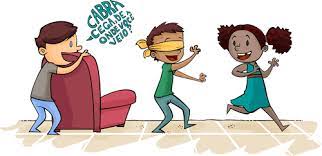 PASSO 1: FAMÍLIAS QUE TAL CONVERSAR COM A CRIANÇA SOBRE A BRINCADEIRA COBRA CEGA, CONVIDE DOIS OU MAIS MEMBROS DA FAMÍLIA PARA BRINCAR DE COBRA CEGA.PASSO 2:  A CABRA-CEGA É UM DOS PARTICIPANTES, QUE DE OLHOS VENDADOS, PROCURA ADIVINHAR E AGARRAR OS OUTROS, AQUELE QUE FOR AGARRADO, PASSARÁ A FICAR COM OS OLHOS VENDADOS.SEXTA-FEIRA 02/07CONTEÚDO: BEXIGAS NO CESTO.OBJETIVO: DESENVOLVER ATENÇÃO, OBSERVAÇÃO E COORDENAÇÃO MOTORA.ATIVIDADE: COLOCAR AS BEXIGAS NO CESTO.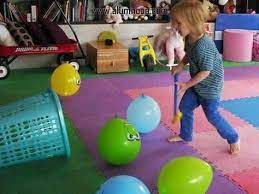 PASSO 1COM A AJUDA DE UM ADULTO, PEGUE UM CESTO OU OUTRO RECEPIENTE QUE ESTIVER EM CASA, USE BEXIGAS OU BOLAS.PASSO 2:  CONVIDE UM MEMBRO DA FAMILIA OU AMIGUINHO QUE ESTIVER PRESENTE, VAMOS COMEÇAR O JOGO, TENTE COLOCAR AS BEXIGAS NO CESTO NO MENOR TEMPO POSSÍVEL, UM PARTICIPANTE DE CADA VEZ.TIRE UMA FOTO E ENVIE PARA A PROFESSORA.